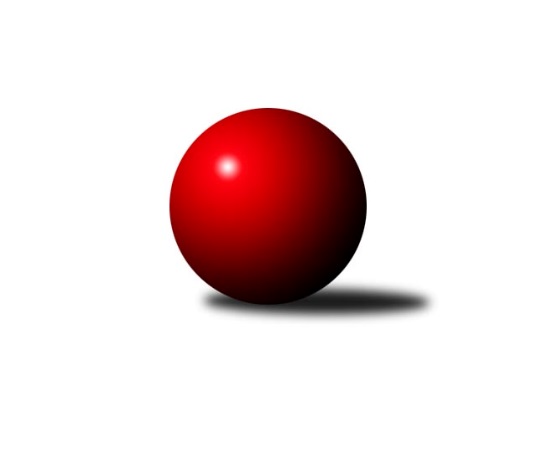 Č.15Ročník 2022/2023	16.2.2023Nejlepšího výkonu v tomto kole: 2568 dosáhlo družstvo: TJ Slovan Ivanovice Jihomoravský KP2 sever 2022/2023Výsledky 15. kolaSouhrnný přehled výsledků:KK Moravská Slávia Brno G	- TJ Slovan Ivanovice 	3:5	2516:2568	6.5:5.5	13.2.TJ Sokol Brno IV B	- SKK Veverky Brno B	7:1	2374:2171	10.0:2.0	15.2.SK Brno Žabovřesky B	- KK Moravská Slávia Brno F	3:5	2329:2396	7.0:5.0	15.2.KK Orel Telnice B	- KK Moravská Slávia Brno E	2:6	2258:2309	4.0:8.0	15.2.TJ Sokol Husovice E	- KK Ořechov	2:6	2127:2257	4.0:8.0	15.2.KK Slovan Rosice D	- KS Devítka Brno B	8:0	2457:1809	11.0:1.0	16.2.Tabulka družstev:	1.	KK Moravská Slávia Brno E	15	12	0	3	85.0 : 35.0 	112.0 : 68.0 	 2401	24	2.	KK Moravská Slávia Brno G	15	11	2	2	84.0 : 36.0 	117.0 : 63.0 	 2435	24	3.	TJ Slovan Ivanovice	15	11	0	4	78.0 : 42.0 	98.5 : 81.5 	 2359	22	4.	KK Moravská Slávia Brno F	15	10	0	5	69.0 : 51.0 	102.0 : 78.0 	 2343	20	5.	SK Brno Žabovřesky B	15	8	2	5	69.0 : 51.0 	104.0 : 76.0 	 2368	18	6.	KK Orel Telnice B	15	7	2	6	67.0 : 53.0 	97.0 : 83.0 	 2335	16	7.	TJ Sokol Brno IV B	15	7	0	8	55.0 : 65.0 	93.0 : 87.0 	 2339	14	8.	KK Slovan Rosice D	15	6	0	9	62.0 : 58.0 	100.0 : 80.0 	 2315	12	9.	SKK Veverky Brno B	15	6	0	9	53.0 : 67.0 	80.0 : 100.0 	 2218	12	10.	KK Ořechov	15	5	0	10	39.5 : 80.5 	67.0 : 113.0 	 2169	10	11.	TJ Sokol Husovice E	15	4	0	11	39.5 : 80.5 	71.0 : 109.0 	 2150	8	12.	KS Devítka Brno B	15	0	0	15	19.0 : 101.0 	38.5 : 141.5 	 2042	0Podrobné výsledky kola:	 KK Moravská Slávia Brno G	2516	3:5	2568	TJ Slovan Ivanovice 	Hana Remešová	 	 181 	 176 		357 	 0.5:1.5 	 394 	 	181 	 213		Pavel Lasovský ml.	Štěpán Kalas	 	 188 	 237 		425 	 0:2 	 515 	 	259 	 256		Petr Pokorný	Martina Kliková	 	 188 	 214 		402 	 1:1 	 419 	 	183 	 236		Radim Pytela	Martin Večerka	 	 204 	 211 		415 	 1:1 	 403 	 	211 	 192		Milan Svobodník	Miroslav Oujezdský	 	 224 	 197 		421 	 2:0 	 403 	 	219 	 184		Bohuslav Orálek	Ivo Hostinský	 	 246 	 250 		496 	 2:0 	 434 	 	218 	 216		Zdeněk Čepičkarozhodčí:  Vedoucí družstevNejlepší výkon utkání: 515 - Petr Pokorný	 TJ Sokol Brno IV B	2374	7:1	2171	SKK Veverky Brno B	Jiří Žák	 	 183 	 171 		354 	 2:0 	 332 	 	167 	 165		Jaromíra Čáslavská	Libuše Janková	 	 196 	 204 		400 	 2:0 	 351 	 	157 	 194		Radek Hnilička	Roman Brener	 	 178 	 161 		339 	 1:1 	 342 	 	176 	 166		David Raška	Jaroslav Komárek	 	 228 	 210 		438 	 1:1 	 420 	 	205 	 215		Lubomír Böhm	Rudolf Zouhar	 	 221 	 228 		449 	 2:0 	 375 	 	181 	 194		František Uher	Ivona Hájková	 	 215 	 179 		394 	 2:0 	 351 	 	181 	 170		Stanislav Beranrozhodčí:  Vedoucí družstevNejlepší výkon utkání: 449 - Rudolf Zouhar	 SK Brno Žabovřesky B	2329	3:5	2396	KK Moravská Slávia Brno F	Marek Černý	 	 189 	 189 		378 	 0:2 	 422 	 	218 	 204		Marika Celbrová	Zdeněk Vladík	 	 216 	 194 		410 	 2:0 	 377 	 	196 	 181		Lenka Valová	Vítězslav Krapka	 	 213 	 206 		419 	 1:1 	 437 	 	211 	 226		Václav Vaněk	Karel Pospíšil *1	 	 157 	 164 		321 	 0:2 	 429 	 	221 	 208		Lenka Indrová	Zdeněk Kouřil	 	 175 	 173 		348 	 2:0 	 323 	 	163 	 160		Josef Polák	Radim Jelínek	 	 210 	 243 		453 	 2:0 	 408 	 	208 	 200		Jan Vrožinarozhodčí: Zdeněk Kouřilstřídání: *1 od 51. hodu Miloslav OstřížekNejlepší výkon utkání: 453 - Radim Jelínek	 KK Orel Telnice B	2258	2:6	2309	KK Moravská Slávia Brno E	Alena Dvořáková	 	 222 	 210 		432 	 2:0 	 382 	 	198 	 184		Milan Kučera	Jaroslava Hrazdírová	 	 174 	 185 		359 	 0:2 	 382 	 	179 	 203		Karel Brandejský	Josef Hájek	 	 221 	 189 		410 	 2:0 	 348 	 	177 	 171		Radek Probošt	Milan Doušek	 	 198 	 194 		392 	 0:2 	 426 	 	217 	 209		Jiří Bělohlávek	Marta Hrdličková	 	 156 	 159 		315 	 0:2 	 382 	 	185 	 197		Jiří Jungmann	Robert Zajíček	 	 176 	 174 		350 	 0:2 	 389 	 	194 	 195		Milan Sklenákrozhodčí:  Vedoucí družstevNejlepší výkon utkání: 432 - Alena Dvořáková	 TJ Sokol Husovice E	2127	2:6	2257	KK Ořechov	Klaudie Kittlerová	 	 168 	 159 		327 	 0:2 	 434 	 	224 	 210		Radka Konečná	Tomáš Hudec	 	 186 	 184 		370 	 0:2 	 391 	 	187 	 204		Martin Ryšavý	Jakub Rauschgold	 	 138 	 162 		300 	 0:2 	 382 	 	171 	 211		Pavel Procházka	Hana Mišková	 	 189 	 206 		395 	 1:1 	 360 	 	194 	 166		Pavel Porč	Karel Gabrhel	 	 221 	 175 		396 	 2:0 	 344 	 	174 	 170		Dalibor Šmíd	Jiří Vítek	 	 160 	 179 		339 	 1:1 	 346 	 	168 	 178		Petr Smejkalrozhodčí:  Vedoucí družstevNejlepší výkon utkání: 434 - Radka Konečná	 KK Slovan Rosice D	2457	8:0	1809	KS Devítka Brno B	Anastasios Jiaxis	 	 213 	 228 		441 	 2:0 	 305 	 	157 	 148		Vladimír Hlaváč	Jaroslav Zmeškal	 	 207 	 217 		424 	 2:0 	 218 	 	92 	 126		Josef Kaderka	Petr Vyhnalík	 	 207 	 204 		411 	 2:0 	 244 	 	125 	 119		Martin Kyjovský	Radek Hrdlička	 	 232 	 209 		441 	 2:0 	 376 	 	180 	 196		Lucie Kulendíková	Roman Rychtárik	 	 206 	 181 		387 	 2:0 	 320 	 	146 	 174		Pavel Letocha	Ľubomír Kubaský	 	 173 	 180 		353 	 1:1 	 346 	 	176 	 170		Vítězslav Kopalrozhodčí:  Vedoucí družstevNejlepšího výkonu v tomto utkání: 441 kuželek dosáhli: Anastasios Jiaxis, Radek HrdličkaPořadí jednotlivců:	jméno hráče	družstvo	celkem	plné	dorážka	chyby	poměr kuž.	Maximum	1.	Petr Pokorný 	TJ Slovan Ivanovice 	435.75	291.2	144.6	7.2	4/5	(515)	2.	Miroslav Oujezdský 	KK Moravská Slávia Brno G	431.93	292.5	139.4	7.2	5/6	(456)	3.	Radim Jelínek 	SK Brno Žabovřesky B	430.50	293.8	136.7	7.5	6/7	(465)	4.	Jiří Bělohlávek 	KK Moravská Slávia Brno E	427.99	297.1	130.9	6.0	6/6	(465)	5.	Jan Bernatík 	KK Moravská Slávia Brno G	424.57	290.8	133.8	6.0	5/6	(476)	6.	Jaroslav Komárek 	TJ Sokol Brno IV B	422.48	295.6	126.9	8.2	6/6	(485)	7.	Zdeněk Pavelka 	KK Moravská Slávia Brno E	419.72	287.4	132.3	8.7	4/6	(460)	8.	Radek Hrdlička 	KK Slovan Rosice D	416.03	293.1	123.0	8.1	5/5	(445)	9.	Zdeněk Čepička 	TJ Slovan Ivanovice 	414.95	290.0	125.0	8.2	4/5	(492)	10.	Martina Kliková 	KK Moravská Slávia Brno G	414.40	284.1	130.3	8.6	5/6	(486)	11.	Vítězslav Krapka 	SK Brno Žabovřesky B	412.97	285.0	128.0	7.1	6/7	(469)	12.	Rudolf Zouhar 	TJ Sokol Brno IV B	412.92	288.1	124.8	7.8	5/6	(449)	13.	Alena Dvořáková 	KK Orel Telnice B	412.13	293.9	118.2	8.3	6/6	(452)	14.	Robert Pacal 	TJ Sokol Husovice E	411.88	280.2	131.7	7.4	4/4	(454)	15.	Lenka Indrová 	KK Moravská Slávia Brno F	411.27	287.3	124.0	11.3	6/6	(452)	16.	Lubomír Böhm 	SKK Veverky Brno B	410.30	283.8	126.5	7.6	5/5	(477)	17.	Robert Zajíček 	KK Orel Telnice B	407.81	288.0	119.8	9.1	6/6	(437)	18.	Karel Brandejský 	KK Moravská Slávia Brno E	406.71	286.1	120.6	8.3	6/6	(459)	19.	Václav Vaněk 	KK Moravská Slávia Brno F	406.45	280.4	126.1	8.7	5/6	(438)	20.	Milan Kučera 	KK Moravská Slávia Brno E	405.17	291.9	113.3	9.2	6/6	(451)	21.	Martin Večerka 	KK Moravská Slávia Brno G	403.40	287.1	116.3	11.3	5/6	(440)	22.	Marika Celbrová 	KK Moravská Slávia Brno F	399.68	290.1	109.6	11.6	6/6	(468)	23.	Jiří Jungmann 	KK Moravská Slávia Brno E	398.54	278.0	120.5	7.2	5/6	(444)	24.	Bohuslav Orálek 	TJ Slovan Ivanovice 	397.57	287.5	110.0	11.0	5/5	(465)	25.	Zdeněk Vladík 	SK Brno Žabovřesky B	397.10	281.0	116.1	10.8	6/7	(446)	26.	Marek Černý 	SK Brno Žabovřesky B	397.04	278.8	118.3	10.8	7/7	(438)	27.	Jaroslava Hrazdírová 	KK Orel Telnice B	396.32	281.1	115.2	10.7	4/6	(431)	28.	Stanislav Barva 	KS Devítka Brno B	396.13	282.5	113.7	9.9	4/6	(440)	29.	Milan Svobodník 	TJ Slovan Ivanovice 	395.40	277.0	118.4	9.7	5/5	(413)	30.	Libuše Janková 	TJ Sokol Brno IV B	394.60	281.4	113.2	10.5	6/6	(427)	31.	Robert Ondrůj 	KK Orel Telnice B	394.33	278.0	116.3	14.0	6/6	(457)	32.	Zdeněk Kouřil 	SK Brno Žabovřesky B	393.80	279.9	113.9	9.2	7/7	(454)	33.	Radim Pytela 	TJ Slovan Ivanovice 	393.04	281.6	111.4	10.8	4/5	(432)	34.	Lenka Valová 	KK Moravská Slávia Brno F	392.68	276.0	116.7	10.3	4/6	(452)	35.	Štěpán Kalas 	KK Moravská Slávia Brno G	389.88	278.5	111.3	12.0	6/6	(452)	36.	Jiří Žák 	TJ Sokol Brno IV B	389.88	280.6	109.3	12.2	6/6	(440)	37.	Hana Remešová 	KK Moravská Slávia Brno G	389.17	282.3	106.8	14.8	4/6	(427)	38.	Antonín Zvejška 	SK Brno Žabovřesky B	388.19	286.1	102.1	13.0	6/7	(410)	39.	Markéta Smolková 	TJ Sokol Husovice E	388.02	274.0	114.0	11.0	3/4	(414)	40.	Petr Smejkal 	KK Ořechov	387.78	274.0	113.8	9.6	5/5	(429)	41.	Roman Rychtárik 	KK Slovan Rosice D	387.40	277.3	110.1	10.9	5/5	(437)	42.	Libor Čížek 	KK Ořechov	386.69	272.8	113.8	8.9	4/5	(420)	43.	Jan Kučera 	TJ Slovan Ivanovice 	386.57	282.2	104.4	12.8	5/5	(441)	44.	Jan Vrožina 	KK Moravská Slávia Brno F	384.30	273.0	111.3	9.9	5/6	(436)	45.	Jiří Martínek 	KS Devítka Brno B	383.67	274.7	109.0	9.5	4/6	(403)	46.	Pavel Zajíc 	KK Slovan Rosice D	383.27	270.6	112.7	10.8	5/5	(416)	47.	Milan Doušek 	KK Orel Telnice B	382.45	278.2	104.2	13.0	6/6	(413)	48.	Stanislav Beran 	SKK Veverky Brno B	381.22	269.7	111.5	12.7	5/5	(432)	49.	Milan Sklenák 	KK Moravská Slávia Brno E	380.38	273.0	107.4	13.5	5/6	(445)	50.	Karel Gabrhel 	TJ Sokol Husovice E	380.32	276.0	104.4	11.8	4/4	(417)	51.	Radim Švihálek 	KK Slovan Rosice D	374.99	270.3	104.7	12.7	5/5	(424)	52.	Pavel Lasovský  ml.	TJ Slovan Ivanovice 	373.00	271.5	101.5	14.4	5/5	(447)	53.	Radek Hnilička 	SKK Veverky Brno B	372.45	267.5	104.9	13.4	5/5	(463)	54.	František Uher 	SKK Veverky Brno B	369.65	267.2	102.5	14.4	5/5	(414)	55.	Vladimír Venclovský 	TJ Sokol Brno IV B	369.35	265.1	104.3	13.2	4/6	(417)	56.	Jaroslav Navrátil 	KK Moravská Slávia Brno F	368.50	270.0	98.5	14.1	4/6	(381)	57.	Jiří Hrdlička 	KK Slovan Rosice D	367.70	267.5	100.2	10.6	5/5	(403)	58.	Bohumil Sehnal 	TJ Sokol Brno IV B	363.06	268.6	94.5	14.4	4/6	(398)	59.	Josef Polák 	KK Moravská Slávia Brno F	362.40	262.0	100.4	14.3	5/6	(460)	60.	Jaromíra Čáslavská 	SKK Veverky Brno B	360.40	261.9	98.5	15.5	4/5	(456)	61.	David Raška 	SKK Veverky Brno B	356.96	258.7	98.3	15.3	4/5	(407)	62.	Ľubomír Kubaský 	KK Slovan Rosice D	356.85	250.2	106.7	13.7	5/5	(400)	63.	Jan Šustr 	KK Orel Telnice B	356.60	257.5	99.1	14.7	5/6	(398)	64.	Klaudie Kittlerová 	TJ Sokol Husovice E	356.17	244.3	111.8	14.3	3/4	(387)	65.	Milena Minksová 	TJ Sokol Husovice E	354.50	260.1	94.4	15.8	4/4	(452)	66.	Jiří Hrazdíra  st.	KK Orel Telnice B	351.44	254.3	97.2	17.1	4/6	(404)	67.	Dalibor Šmíd 	KK Ořechov	344.04	247.1	97.0	14.5	4/5	(370)	68.	Hana Mišková 	TJ Sokol Husovice E	341.91	250.8	91.1	15.8	4/4	(395)	69.	Martin Staněk 	KS Devítka Brno B	337.00	245.1	91.9	16.5	5/6	(382)	70.	Lubomír Pár 	KK Ořechov	333.28	246.4	86.8	18.8	5/5	(356)	71.	Pavel Letocha 	KS Devítka Brno B	329.55	237.9	91.7	15.3	6/6	(368)	72.	Jitka Bukáčková 	KK Ořechov	329.25	237.9	91.4	17.4	4/5	(385)	73.	Vítězslav Kopal 	KS Devítka Brno B	326.98	233.4	93.6	16.8	6/6	(382)	74.	Jiří Vítek 	TJ Sokol Husovice E	322.32	238.4	83.9	19.3	4/4	(358)	75.	Pavel Medek 	SKK Veverky Brno B	322.25	241.0	81.2	19.7	4/5	(398)	76.	Jaromír Teplý 	KS Devítka Brno B	320.00	239.7	80.3	17.7	4/6	(370)		Ivo Hostinský 	KK Moravská Slávia Brno G	485.50	330.5	155.0	3.5	1/6	(496)		Petr Málek 	KK Moravská Slávia Brno G	432.83	295.8	137.1	5.5	3/6	(480)		Petr Juránek 	KS Devítka Brno B	425.82	290.2	135.6	9.0	3/6	(490)		Martin Mikulič 	KK Moravská Slávia Brno G	421.20	300.0	121.2	10.7	3/6	(444)		Radka Konečná 	KK Ořechov	413.67	290.2	123.5	10.3	3/5	(434)		Petr Vyhnalík 	KK Slovan Rosice D	410.89	292.8	118.1	10.6	3/5	(460)		Jiří Josefík 	TJ Sokol Brno IV B	405.13	284.7	120.5	9.7	3/6	(442)		Josef Hájek 	KK Orel Telnice B	404.75	283.8	121.0	7.2	3/6	(460)		Anastasios Jiaxis 	KK Slovan Rosice D	402.69	288.7	114.0	10.2	3/5	(441)		Jiří Ryšavý 	KK Ořechov	402.00	280.5	121.5	10.3	2/5	(435)		Ivona Hájková 	TJ Sokol Brno IV B	401.38	278.1	123.3	9.8	2/6	(440)		Martin Ryšavý 	KK Ořechov	398.50	280.0	118.5	9.5	2/5	(406)		Jaroslav Zmeškal 	KK Slovan Rosice D	397.67	282.0	115.7	12.0	1/5	(424)		Ferdinand Pokorný 	TJ Slovan Ivanovice 	395.50	297.5	98.0	11.0	2/5	(406)		Dan Vejr 	KK Moravská Slávia Brno F	389.78	284.7	105.1	14.1	3/6	(429)		Adam Šoltés 	KK Slovan Rosice D	387.97	275.4	112.5	12.7	3/5	(447)		Daniel Mikša 	KK Ořechov	387.00	279.0	108.0	10.0	1/5	(387)		Josef Patočka 	TJ Sokol Husovice E	386.50	282.5	104.0	11.0	2/4	(396)		Pavel Procházka 	KK Ořechov	381.33	271.7	109.7	9.0	3/5	(395)		Karel Krajina 	SKK Veverky Brno B	381.00	265.0	116.0	14.0	1/5	(381)		Jozef Pavlovič 	KK Moravská Slávia Brno E	380.67	270.7	110.0	8.0	3/6	(403)		Lucie Kulendíková 	KS Devítka Brno B	379.00	261.5	117.5	13.5	3/6	(386)		Josef Němeček 	KK Moravská Slávia Brno G	373.67	272.5	101.2	15.0	3/6	(434)		Tomáš Hudec 	TJ Sokol Husovice E	369.00	262.0	107.0	16.0	1/4	(370)		Pavel Lasovský 	TJ Slovan Ivanovice 	365.17	269.0	96.2	15.3	3/5	(407)		Pavel Porč 	KK Ořechov	363.50	264.5	99.0	14.8	3/5	(395)		Zdeněk Sokola 	KK Moravská Slávia Brno E	361.83	262.3	99.6	14.2	3/6	(392)		Miroslav Krapka 	KK Moravská Slávia Brno F	360.00	254.0	106.0	14.0	1/6	(360)		Radek Probošt 	KK Moravská Slávia Brno E	359.50	265.8	93.8	14.3	2/6	(384)		Milan Krejčí 	TJ Sokol Brno IV B	355.00	264.0	91.0	18.5	2/6	(364)		Roman Brener 	TJ Sokol Brno IV B	350.33	266.3	84.1	17.3	3/6	(376)		Jakub Rauschgold 	TJ Sokol Husovice E	345.38	249.5	95.9	16.4	2/4	(396)		Miloslav Ostřížek 	SK Brno Žabovřesky B	336.00	240.5	95.5	14.3	4/7	(414)		Marta Hrdličková 	KK Orel Telnice B	330.50	231.2	99.3	13.8	2/6	(353)		Karel Pospíšil 	SK Brno Žabovřesky B	324.50	234.5	90.0	18.5	2/7	(353)		Leona Jelínková 	KK Ořechov	321.00	241.0	80.0	20.0	1/5	(321)		Zuzana Haklová 	KK Ořechov	312.53	245.9	66.7	25.6	3/5	(329)		Martin Kyjovský 	KS Devítka Brno B	270.53	199.0	71.5	28.3	3/6	(312)		Vladimír Hlaváč 	KS Devítka Brno B	266.00	191.5	74.5	27.0	2/6	(305)		Vlastimil Kužel 	KS Devítka Brno B	261.33	194.2	67.2	29.1	2/6	(285)		Dalibor Dvorník 	TJ Sokol Husovice E	249.00	190.5	58.5	12.5	1/4	(338)		Josef Kaderka 	KS Devítka Brno B	206.50	160.0	46.5	42.5	2/6	(223)Sportovně technické informace:Starty náhradníků:registrační číslo	jméno a příjmení 	datum startu 	družstvo	číslo startu
Hráči dopsaní na soupisku:registrační číslo	jméno a příjmení 	datum startu 	družstvo	Program dalšího kola:16. kolo20.2.2023	po	18:00	KK Moravská Slávia Brno E - TJ Sokol Brno IV B	20.2.2023	po	19:00	TJ Slovan Ivanovice  - KK Slovan Rosice D	22.2.2023	st	16:30	KS Devítka Brno B - KK Orel Telnice B	23.2.2023	čt	18:00	KK Ořechov - SK Brno Žabovřesky B	24.2.2023	pá	17:00	SKK Veverky Brno B - TJ Sokol Husovice E	24.2.2023	pá	17:30	KK Moravská Slávia Brno F - KK Moravská Slávia Brno G	Nejlepší šestka kola - absolutněNejlepší šestka kola - absolutněNejlepší šestka kola - absolutněNejlepší šestka kola - absolutněNejlepší šestka kola - dle průměru kuželenNejlepší šestka kola - dle průměru kuželenNejlepší šestka kola - dle průměru kuželenNejlepší šestka kola - dle průměru kuželenNejlepší šestka kola - dle průměru kuželenPočetJménoNázev týmuVýkonPočetJménoNázev týmuPrůměr (%)Výkon1xPetr PokornýIvanovice 5151xPetr PokornýIvanovice 128.85152xIvo HostinskýMS Brno G4962xIvo HostinskýMS Brno G124.054966xRadim JelínekŽabovřesky B4533xRudolf ZouharBrno IV B120.494492xRudolf ZouharBrno IV B4493xAlena DvořákováTelnice B119.254322xRadek HrdličkaRosice D4414xJiří BělohlávekMS Brno E117.64261xAnastasios JiaxisRosice D4418xJaroslav KomárekBrno IV B117.54438